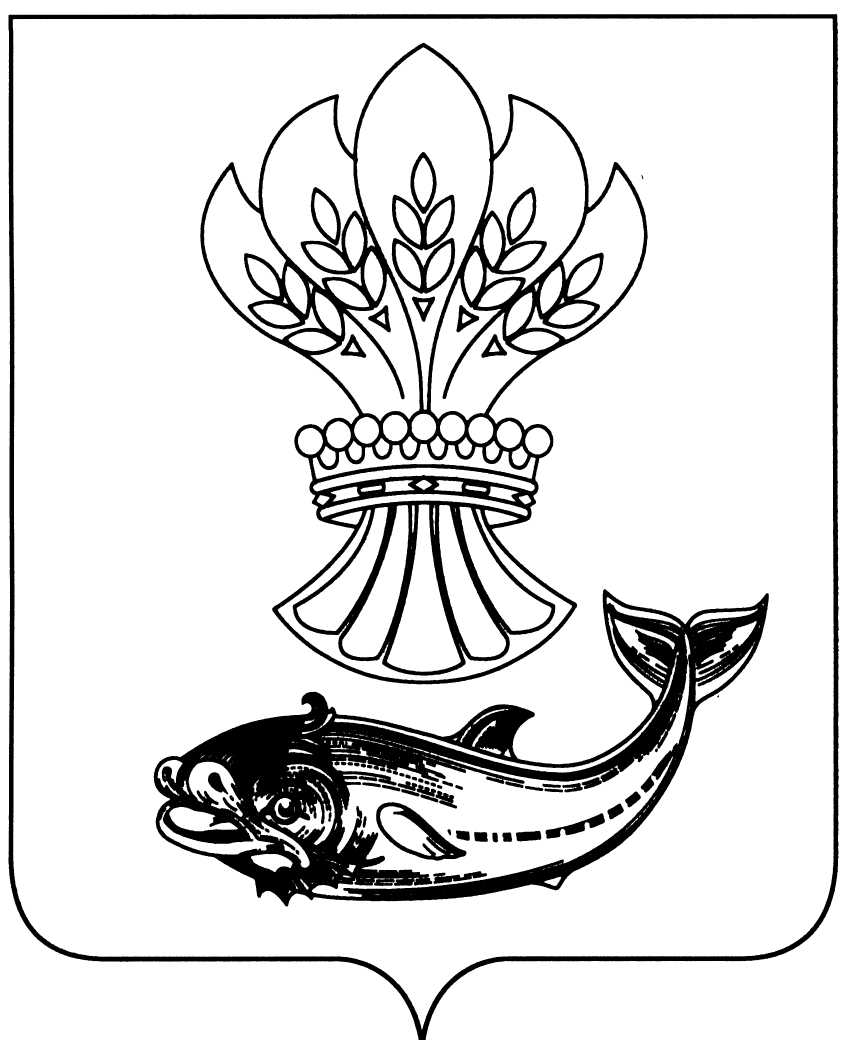 АДМИНИСТРАЦИЯПАНИНСКОГО МУНИЦИПАЛЬНОГО РАЙОНАВОРОНЕЖСКОЙ ОБЛАСТИП О С Т А Н О В Л Е Н И Еот   18.09.2020  № 379р.п. ПаниноВ соответствии со статьей 55 Гражданского кодекса Российской Федерации, принимая во внимание обращение администрации Росташевского сельского поселения Панинского муниципального района Воронежской области о создании филиала муниципального бюджетного учреждения культуры «Межпоселенческий Дом культуры и досуга» Панинского муниципального района Воронежской области в п. Алое Поле, в целях удовлетворения общественных потребностей в сохранении и развитии традиционной народной культуры, поддержки художественного любительского творчества, другой самодеятельной творческой инициативы и социальной активности населения, организации его досуга и отдыха с учетом потребностей и интересов различных социально-возрастных групп жителей Росташевского сельского поселения Панинского муниципального района Воронежской области, администрация Панинского муниципального района Воронежской области п о с т а н о в л я е т:	1. Создать филиал муниципального бюджетного учреждения культуры «Межпоселенческий Дом культуры и досуга» Панинского муниципального района Воронежской области с наименованием - Мировский сельский Дом культуры (далее - филиал) по адресу: 396154, Воронежская область, Панинский район, п. Алое Поле, ул. Школьная, д. 7а.	2. Внести соответствующие изменения в Устав муниципального бюджетного учреждения культуры «Межпоселенческий Дом культуры и досуга» Панинского муниципального района Воронежской области.	3. Утвердить Положение о филиале.	4. Настоящее постановление вступает в силу со дня его подписания.5.	Контроль за исполнением настоящего постановления возложить                        на заместителя главы администрации Панинского муниципального района Воронежской области Солнцева В.В.ГлаваПанинского муниципального района                                                    Н.В. ЩегловО создании филиала муниципальногобюджетного учреждения культуры«Межпоселенческий дом культурыи досуга» Панинского муниципального района Воронежской области